附件9 《基本医疗保险城乡居民参保信息变更登记表》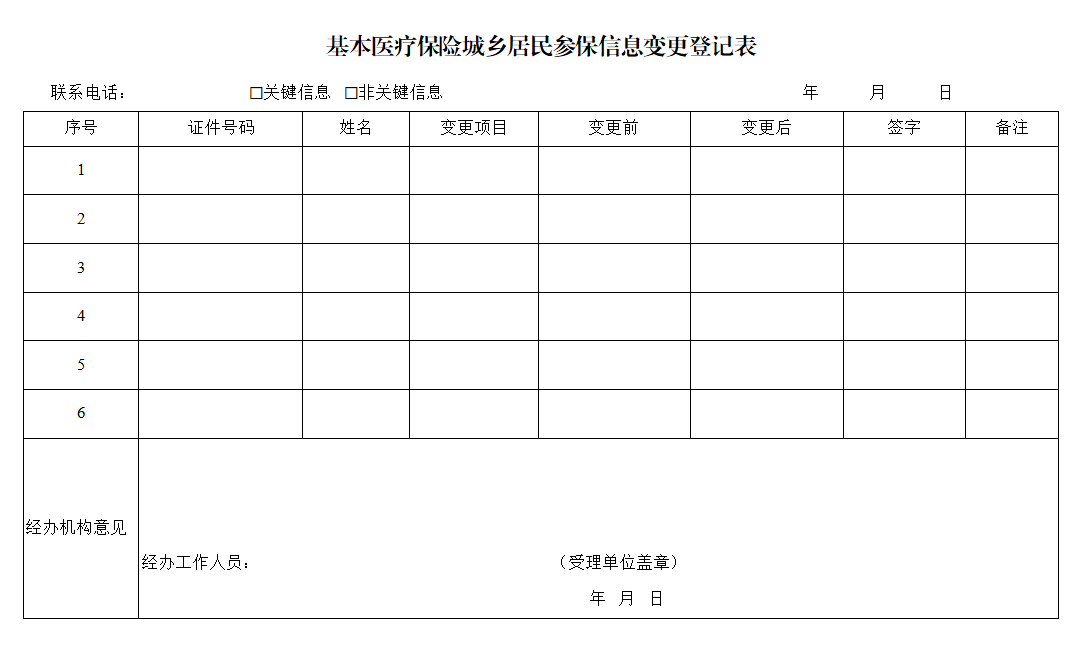 